The Transactions of the royal institution of naval architectsPart A – International Journal of Maritime EngineeringFormat for submitted papers and technical notesTITLE OF PAPER/Technical Note(DOI No: 10.3940/rina.ijme.2016.a2.???)[Initials] [Surname], [Organisation], [Country]P A Wilson, University of Southampton, UK and T Blakeley*, Royal Institution of Naval Architects, UK* Corresponding author. T Blakeley (Email) Blakeley@rina.orgSUMMARYThe summary should be a brief description of the scope of the paper (maximum 150 words). Avoid acronyms in Summary, which is a standalone description (without references). Avoid first person (singular/plural), general style of paper is reportage of research/design so largely past tense of work being reported.  KEYWORDSHydrodynamic coefficients, Extended Kalman filter, Sliding mode observer, Sliding mode control (Preferably some four key words/very short phrases)NOMENCLATUREA nomenclature should normally be provided and is essential for papers/technical notes using a large number of symbols, abbreviations and acronyms.  SI units should be used wherever possible, and ordered alphabetically.[Symbol] 	[Definition] [(unit)]		Kinematic viscosity (N s m-2 )		Density of water (kg m-3)P		Pressure (N m-2 )IMO		International Maritime Organisation1.	INTRODUCTIONThis is normally the first section in the main body of the text. This section and all subsequent sections and sub-sections should be numbered manually. Automatic numbering systems must not be used.2.	HEADING2.1	SUB-HEADINGAll main headings should be in bold capitals, each Section may then have sub-headings.  Sub-headings should be numbered and typed in capitals (but not in bold).2.2	SUB-HEADING2.2 (a)	Further Subsidiary HeadingSub-sections may be further divided up as above.  Subsidiary headings should use mixed upper/lower case as above (but not in bold).3.	MANUSCRIPT FORMAT CONVENTIONS3.1	FONTThe font to be used is Times New Roman.  English (UK) is to be used. The title of the paper should be in 12 point.  The remainder of the paper should be in 10 point.3.2	PAGE SETUPPortrait format is to be used. The final manuscript should use the style used in this template on A4 paper, with margins as follows:Top			2.5 cmBottom			2.5 cmLeft			1.7 cmRight			1.7 cmGutter			0.5 cmHeader			1 cmFooter			1 cmNote that the margins have been mirrored.The double column setup is as follows:Column Width		8.15 cmColumn Spacing		0.8 cmEqual width columns3.3	PAGE NUMBERSSubmissions should not be page numbered.  These will be inserted before publication.3.4	FIGURES3.4 (a)	General GuidelinesThere should be no more than 10 graphs/tables/diagrams/ illustrations/photographs per paper.All figures should be consecutively numbered and clearly referenced in the text. Captions should be typed underneath each figure, e.g. Figure 1: [Description].Figures may be positioned in the main body of the text or after the text.  Text within figures should be of a size to allow legibility even if reduced.References to figures in the main text should be in the form “…in Figure 1……”3.4 (b)	Figure FormatFigures should normally be produced electronically, in JPEG, GIF, Bitmap or TIFF formats, and inserted in to the text. The example of the figure is below.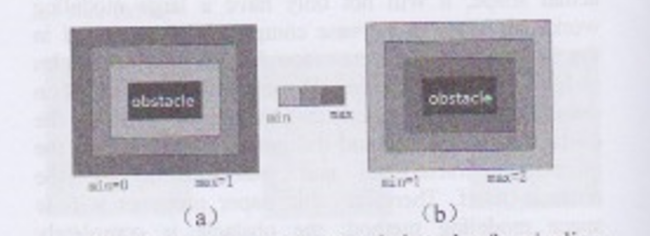 3.4 (c)	ColourColoured figures will be reproduced in full colour in the CD-ROM and online versions of the Transactions only.   Figures in the printed version will be in black and white.Colour may be used in the printed proceedings where it significantly improves the understanding of the paper.  Authors will be required to cover the full costs incurred with colour printing.  Authors wishing to use colour should inform the Editor when submitting the paper/technical note, when they will be informed of the cost. In some cases the Editor may require colour to be used where it is felt essential for clarity.3.5	LISTSBullets should be used for lists, and not numbers.To be referenced in the text, if necessary, in the style of “…the second bullet point….”MATHEMATICSAll mathematical symbols should be in italics, with subscripts and super scripts in normal font.TABLESAll tables should be displayed in the following way:Table 1: should be displayed in this format above the table (note the centre alignment)Table 2: should be displayed in this format above the table (note the centre alignment)EQUATIONSThe equations should be displayed in the following way (note the centre alignment):fitness(p) = e-(a∙l∙(p)+b∙B)  	             (1)Please submit math equations as editable text and not as images. Present simple formulae in line with normal text where possible and use the solidus (/) instead of a horizontal line for small fractional terms, e.g., X/Y. In principle, variables are to be presented in italics. Number consecutively any equations that have to be displayed separately from the text (if referred to explicitly in the text).UNITSFollow internationally accepted rules and conventions: use the international system of units (SI). If other units are mentioned, please give their equivalent in SI.4.	SUBMISSION REQUIREMENTSAll papers should be submitted in electronic form, in MSWord format unless agreed first with RINA Headquarters.Submissions should contain the full text, including inserted figures.  Submissions should normally be forwarded by email Papers should not normally exceed 6000 words.  Longer papers where the content justifies the extra length may exceptionally be published at the Institution’s discretion.5.	ADDITIONAL INFORMATION5.1	LIABILITYAuthors are responsible for obtaining security clearance as required.  If they so wish, authors may add a disclaimer stating that the opinions expressed are solely those of the author.In submitting papers for publication in the Transactions, authors implicitly assign copyright to the Royal Institution of Naval Architects if the paper is published.  Where copyright is held elsewhere, authors must present evidence of approval to re-publish.When submitting papers for publication, authors must state if the paper has been published before and where, or whether it is being considered for publication by some other publisher.5.2	PAPER REVIEWReviewers are appointed from the Editorial Board and others with experience in the field of the paper subject. The Editor will take the decision on final acceptance or rejection of the paper.  Acceptance may be conditional on changes to the paper being made before publication.5.3	DiscussionComment on all papers published in the Transactions will be invited.  Authors will be requested to respond on all comment received.  Comment and authors’ response will be published. 6.	CONCLUSIONSThe main body of the text must end with the conclusions of the paper.7.	ACKNOWLEDGEMENTSBrief acknowledgements may be added.  The source of any figures taken from other works should be acknowledged.8.	REFERENCESThe Harvard system of referencing should be used. References be formatted in alphabetical order. In applying this:Please ensure that every reference cited in the text is also present in the reference list (and vice versa).In the text of the paper the reference should be in the following way: Single author: the author's name (without initials, unless there is ambiguity) and the year of publication;Two authors: both authors' names and the year of publication;Three or more authors: first author's name followed by 'et al.' and the year of publication.Examples: (Smith, 1999), (Smith & Jones, 2014), (Smith et al., 2000), (Smith, 2000; Jones et al., 1998)In the list of references the title of a paper, proceeding, thesis, and book should be in italics, SMITH, J. and JONES, M. (2012). Naval architecture of ships. International Journal of Maritime Engineering. 154: A000-A012. Together with the DOI number if appropriate [Journal publication]SMITH, J. (2012). Naval architecture of ships. 4th International Conference on Ships, London, UK, June 26-28: 000-000. [Conference proceeding]SMITH, J. (2021). Naval architecture of ships, Ph.D. Thesis, University College London, UK.[Thesis]SMITH, J. and JONES, M. (2012). Naval Architecture. 3rd Ed. University of Buckingham Press Ship Press, London. Together with ISBN number     [book]RINA (2021). Naval architecture of ships reports for the UK. www.rina.org/ (Accessed 22nd April 2021). Where electronic sources are quoted the web site reference should be given together with the date on which the source was last accessed. [Website]SMITH, J. and JONES, M. (2021). Naval Architecture S/W v0.01 (Version 0.01). RINA. www.rina.org [Software]Section 1Section 2Section 3Section 4abcdefgh…………Section 1Section 2Section 3Section 4abcdefgh…………